期中单元知识点测试卷  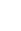 （时间:60分钟 分值:100分）   选择题（每题3分，共36分）1.下列选项中不能用分子动理论解释的是						（  ）  环境恶化，尘土满天飞					B.炒菜时放盐使菜变咸  C.酒香不怕巷子深							D.教室喷清新剂，香气四溢答案：A 解析：尘土满天飞是物体的机械运动.题型：选择题难易度： 容易 知识点：  分子热运动用细线把很干净的玻璃板吊在弹簧测力计的下面，记住测力计的读数.使玻璃板水平接触水面，然后稍稍用力向上拉玻璃板，如图所示.则弹簧测力计的读数									（  ）  不变，因为玻璃板重力不变					B.变大，因为玻璃板沾水变重了  C.变小，因为玻璃板受到了浮力作用			D.变大，因为玻璃板与水的接触面之间存在分子引力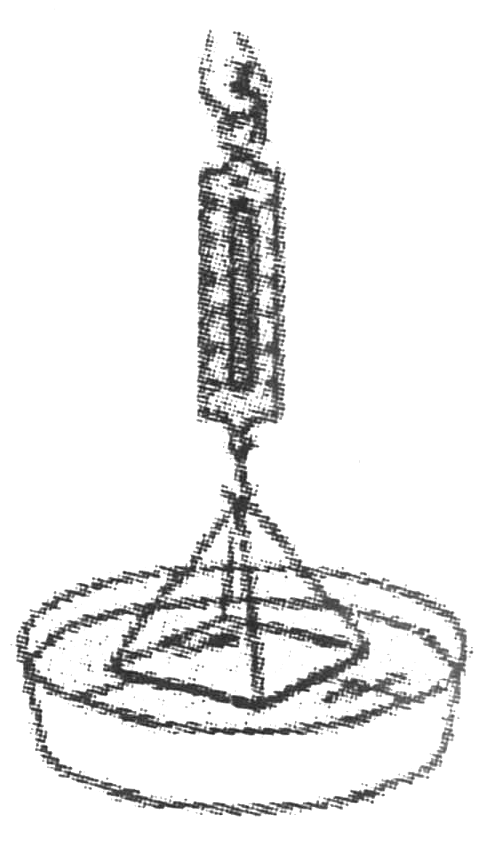 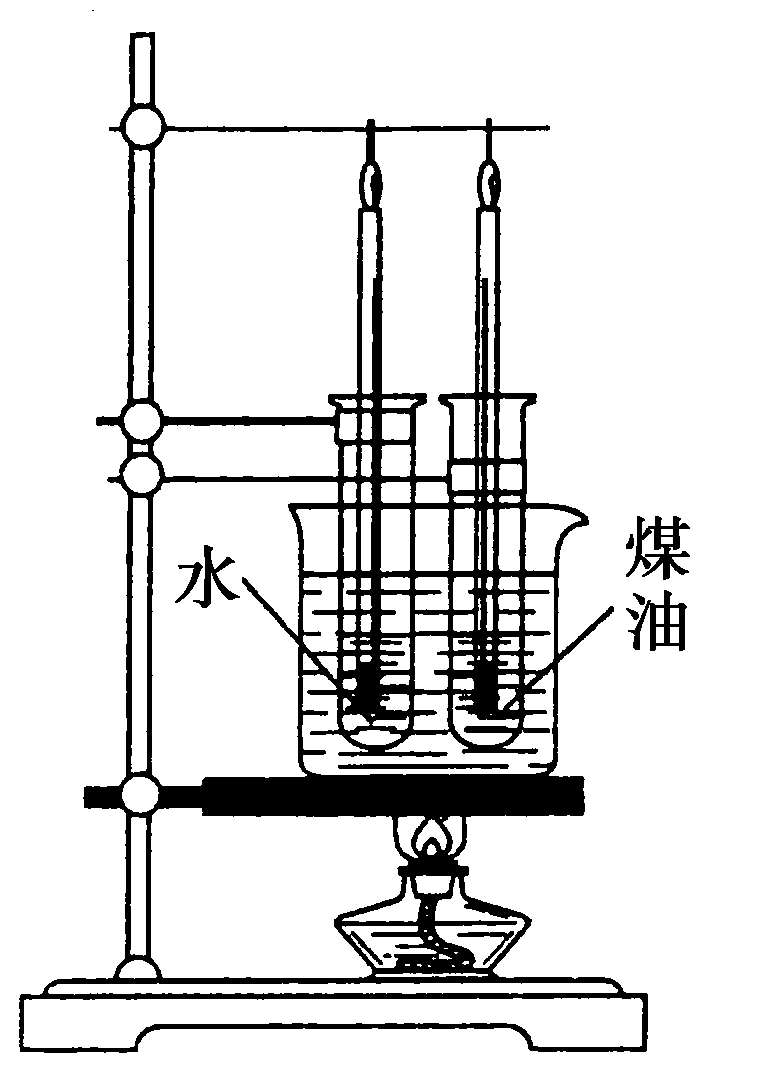                   第2题图                         第3题图答案：D解析：分子间存在引力.题型：选择题难易度：容易知识点：分子热运动水的比热容比煤油的大，如图所示，用规格相同的两试管分别装上质量相同的煤油和水，隔着石棉网同时对  两试管加热，图中的哪一图线能反映该实验情况									（  ）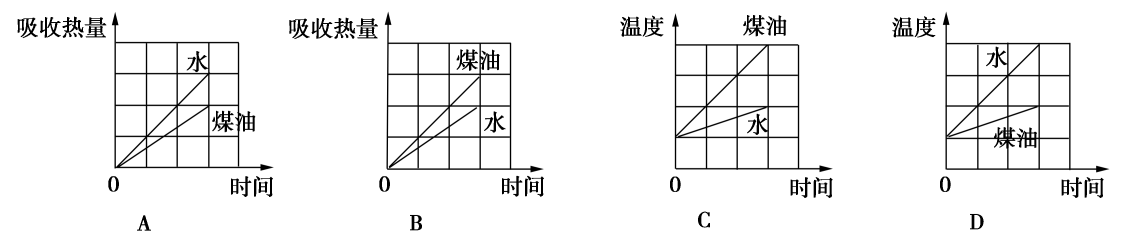 答案：C 解析：结合图线，分析吸收相同热量、 m相同的水和煤油相比，水的比热容大，温度变化小；油的比热容小，温度变化大.题型：选择题难易度：一般知识点：比热容探究“比较不同物质的吸热能力”时，同学们用酒精灯同时开始均匀加热质量和初温都相等的沙子和水，装置如图所示，下列说法正确的是							（  ）  实验中，沙子吸热升温较快，说明沙子吸热能力较强  B.在本实验中，物体吸热多少是由物质的种类决定的  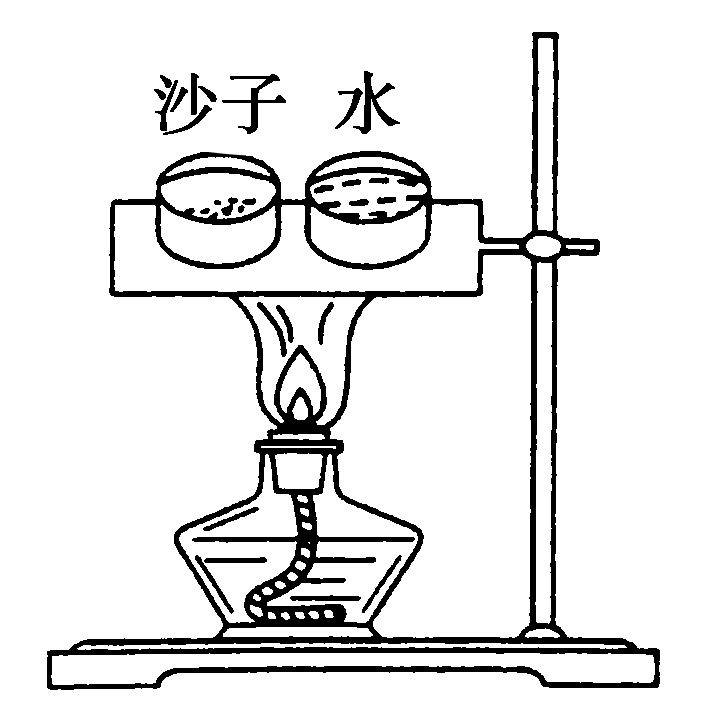 C.实验中，将沙子和水加热到相同温度时，它们吸收的热量相同  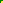 D.实验中，加热相同的时间，末温低的物质吸热能力强答案：D 解析：吸收相同热量时，比热容大的吸热能力强，温度变化小.题型：选择题难易度：一般知识点：  比热容下列是汽油机工作时各种冲程的示意图，其中表示做功冲程的是						（  ）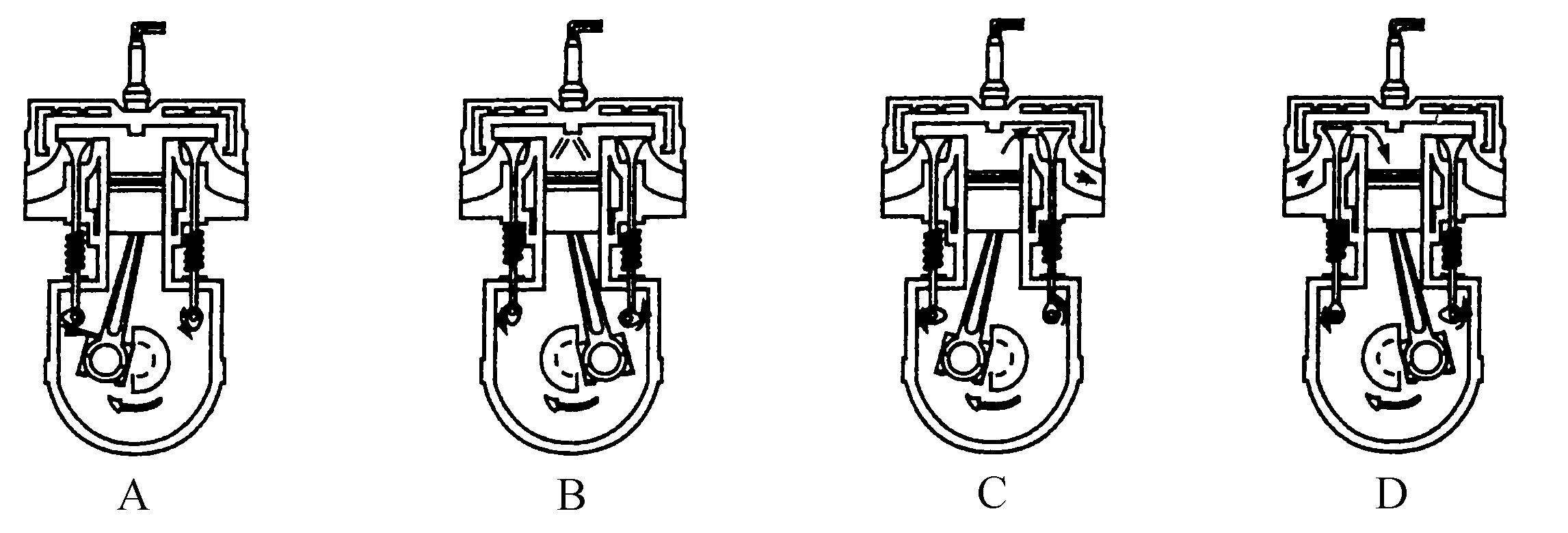 答案：B 解析：两门都关闭，活塞向上运动是压缩冲程，向下运动是做功冲程.题型：选择题难易度： 容易知识点：热机下列电路中，开关闭合后，两个灯泡并联的电路是				（  ）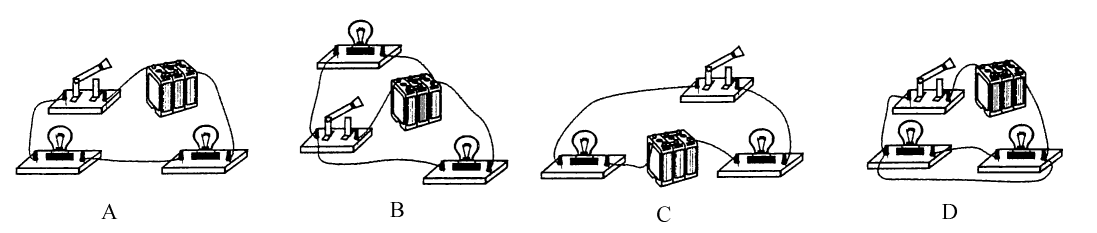 答案：B 解析：由实物图可分析，A、图均C是串联，D选项短路.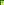 题型：选择题难易度：  容易知识点：串联和并联某保密室有三道门，关上一道门相当于闭合一个开关，当三道门都关上时，值班室内的绿色指示灯L才会发光，说明三道门都已关好.则下列电路符合要求的是								（  ）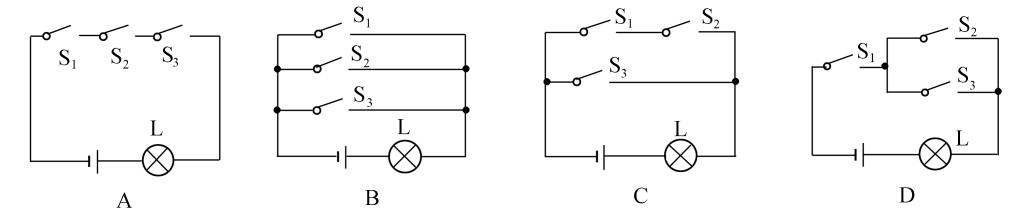 答案：A 解析：三个开关串联且与电灯串联.题型：选择题难易度：较难知识点：电流和电路为了测定潜水艇的下潜深度，科技人员设计了深度测定仪，测定仪的原理图如图所示， R0为定值电阻， F是传感器，其电阻 R与潜水艇在海水中的深度 h成反比.下列说法中正确的是				（  ）  电流表示数与潜水艇所在的深度成反比	B.电流表示数与潜水艇所在的深度成正比  C.潜水艇水平航行时，电流表示数变大	D.潜水艇缓慢上浮时，电流表示数变小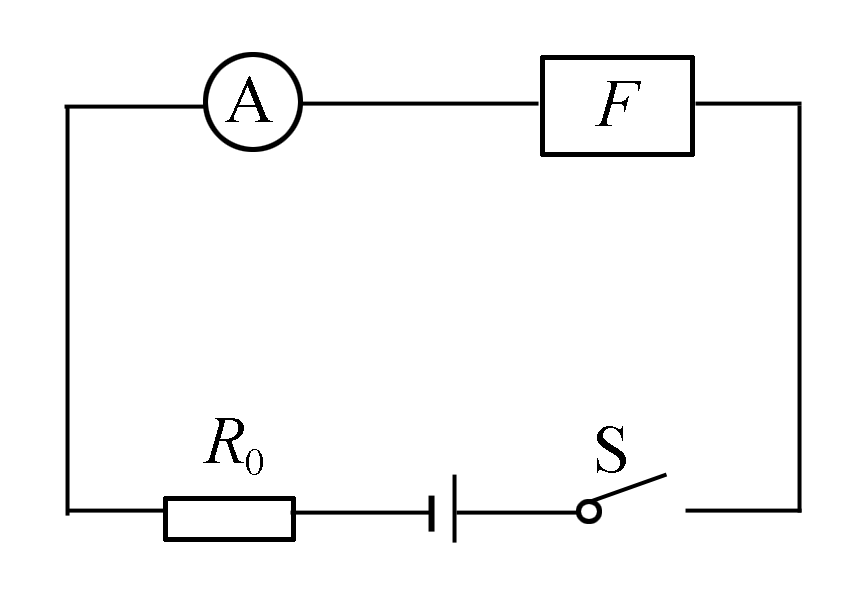 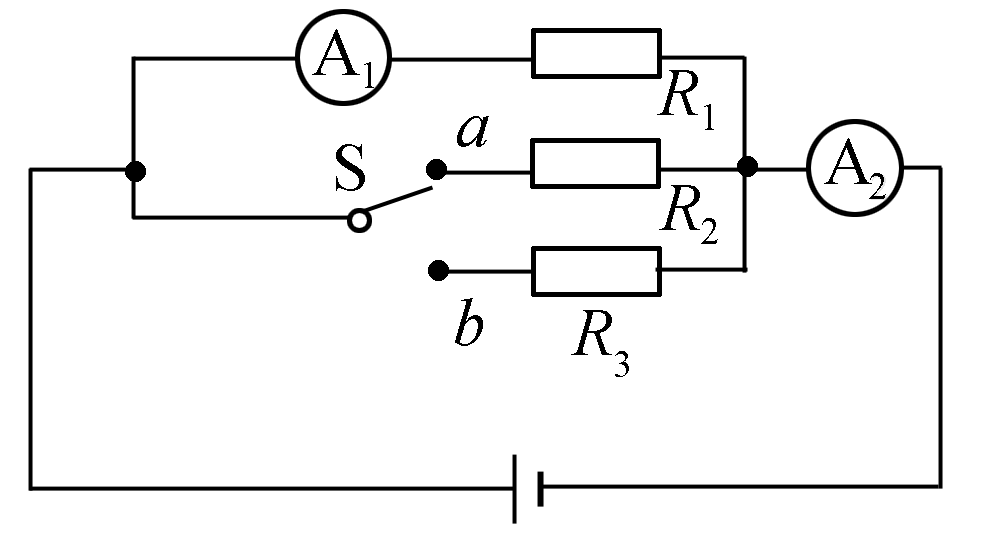 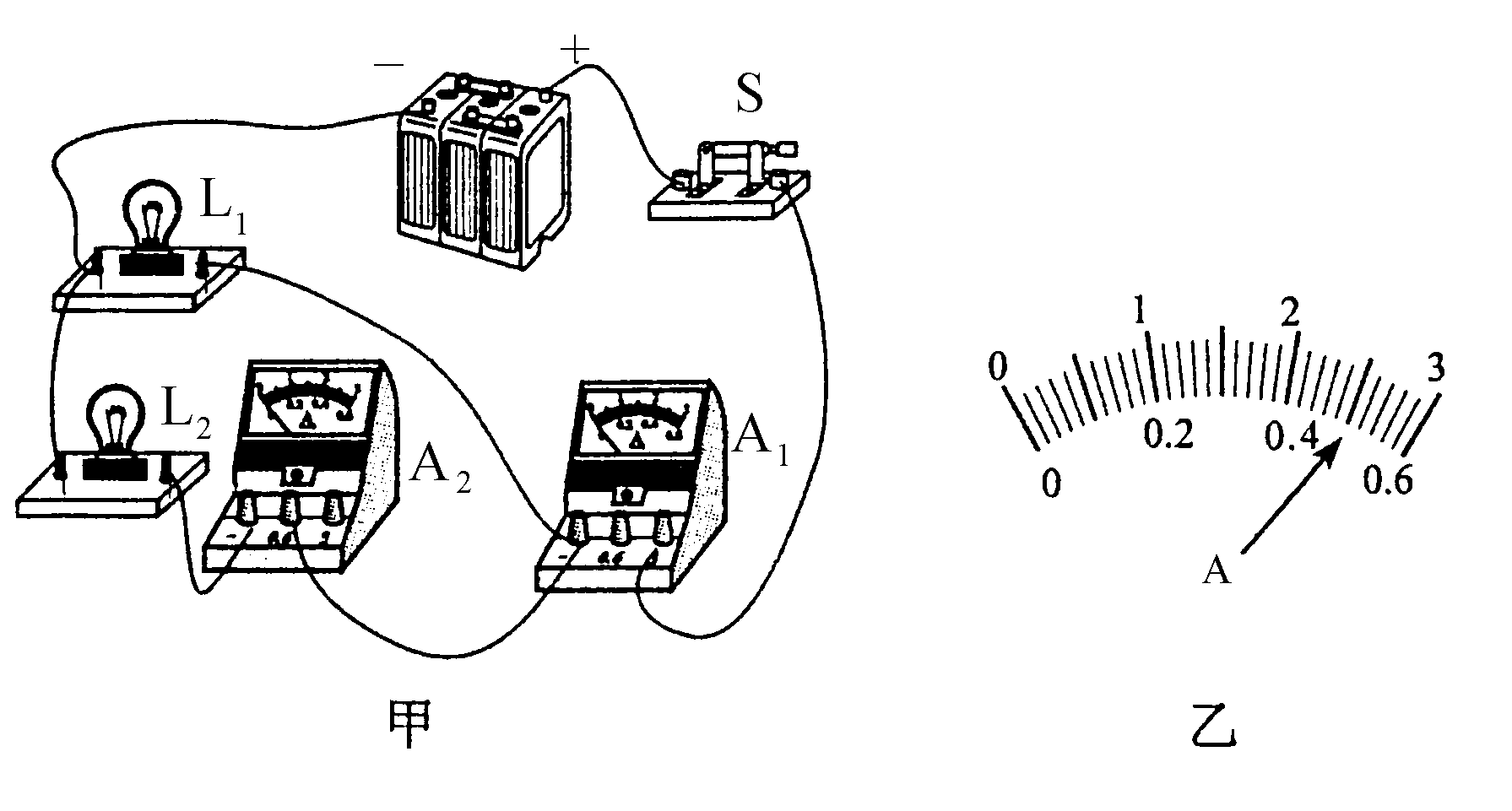      第8题图            第9题图               第11题图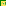 答案：D 解析：潜水艇上浮时，阻值变大，电流变小.题型：选择题难易度：一般知识点：   欧姆定律及其应用如图所示，电源电压恒定不变，当开关S接 a时，电流表A1与A2的示数之比为3∶5;当开关S接 b时，电流表A1与A2的示数之比为2∶ 3，则 R2与R3的电阻之比为							（  ）  A.9∶10				B.4∶3				C.5∶2				D.3∶4答案：D 解析：在电路中，当开关S接 a时，R1、R2并联，电流表A1测 R1的电流，A2测干路电流，它们的示数之比为3∶5，即I1∶I=3∶5，所以I1∶I2=3∶2，并联电路中电流与电阻成反比，所以R1∶ R2=2∶ 3.当开关S接b时，电阻R1、R3并联，电流表A1测R1的电流，A2测干路电流，它们示数之比为2∶3，所以R1∶R3=1∶2.所以R1∶R3=3∶4. 题型：选择题难易度：较难知识点：欧姆定律及其应用下列有关“电”的说法正确的是												（  ）  摩擦起电的实质是创造了电荷				B.运动的电荷一定形成电流  C.电路两端有电压就一定有电流				D.电阻中有电流，它的两端一定有电压答案：D 解析：摩擦起电的实质是电子的转移，并不是创造电荷，故A错误，电荷无时无刻不在运动，只有定向移动才能形成电流，故B错误.电路中有电压，闭合时才有电流，故C错误，电路中有电流，电路两端一定有电压，故D正确.题型：选择题难易度：一般知识点：  电荷,电流和电路在图甲所示的电路中，A1的示数为1.2 A，A2的示数如图乙所示，下列判断正确的是		（  ）  通过L1的电流为0.7 A						B.通过L1的电流为1.2 AC.通过L2的电流为1.2 A						D.通过L2的电流为2.5 A答案：A 解析：两灯并联，电流表A1测干路电流，A2测灯L2的电流，A2的示数小于干路电流1.2 A，因而乙表应选择小量程读数，A2示数为0.5A，则L1的电流I1 =1.2 A-0.5 A=0.7 A，故A正确.题型：选择题难易度：较难知识点：欧姆定律及其应用如图所示的电路中，电源两端电压保持不变，当开关S闭合时，灯L正常发光.如果将滑动变阻器的滑片 P向右滑动，下列说法中正确的是							  （  ）  电压表的示数变大，灯L变亮				B.电压表的示数变小，灯L变暗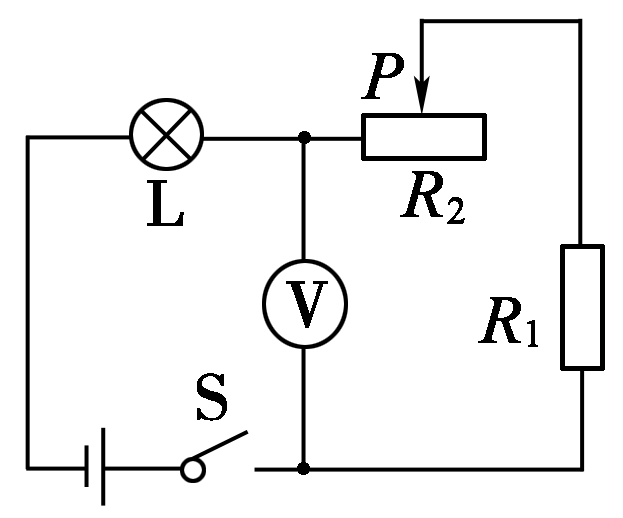 C.电压表的示数变大，灯L变暗				D.电压表的示数变小，灯L变亮答案：C 解析：从题图可知，电路为串联电路，电压表测定值电阻R1   与滑动变阻器R2两端的总电压，当滑片P向右滑动时，滑动变阻器接入电路的电阻变大，电路中电流变小，灯泡变暗，灯两端电压变小，根据串联电路的电压规律可知，滑动变阻器与定值电阻两端的电压变大，即电压表示数变大，答案为C.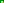 题型：选择题难易度：一般知识点：欧姆定律及其应用填空题（每空1分，共17分）“花气袭人知骤暖，鹊声穿树喜新晴.”这是宋代诗人陆游《村居书喜》中的一句诗，诗中描述的“花气袭人”现象表明:分子在          .答案：不停地做无规则运动生活中我们闻到花的香味是花粉分子做无规则运动的结果.解析：花香味说明花粉分子在不停做无规则运动题型：填空题难易度：  容易知识点：  分子热运动汽车散热器常用水作为冷却剂，这是利用了水的     较大的性质;当汽车散热器散热时，通过       方式改变了水的内能.答案：比热容  热传递解析：水的比热容大，吸热能力强，降温效果好，散热器对外散热利用的是热传递的方式改变物体的内能，对低温物体放热.题型：填空题难易度：  容易知识点：比热容生活中的“热”含义非常丰富，物理学中，“天气很热”中的“热”是指     高;“两手相互摩擦手会发热”的  “热”是指     增加.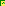 答案：温度  内能解析：天气热是指气温高，摩擦生热是指通过做功的方式使物体内能增加.题型：填空题难易度：容易知识点：内能16.一个塑料瓶装有500 mL水，则所装水的质量为      g，把它放置在太阳底下1小时后，水温由10℃升至30℃，水吸收的热量为      J.答案：500  4.2×104 解析：水的质量m=ρV =500 cm3×1 g/cm3=500 g.  水吸收的热量 Q=cmΔt =4.2×103 J/（kg·℃）×0.5 kg×20℃=4.2×104 J.题型：填空题难易度：一般知识点：比热容一节干电池的电压为     伏.家庭电路中，电冰箱与电视机是     的（选填“串联”或“并联”），家中  电灯工作时主要将     能转化为光能.答案：1.5  并联  电解析：一节干电池的电压1.5伏，家庭电路中用电器都是并联的，电灯是把电能主要转化成光能的题型：填空题难易度：  容易知识点：欧姆定律和安全用电导体的电阻是导体本身的一种性质，它的大小决定于导体的材料、长度和        以及温度;有两段导线甲和乙，在相同电压下，通过导线甲的电流较小，通过导线乙的电流较大，可知导线     （选填“甲”  或“乙”）的电阻较大.答案：横截面积 甲解析：导体的电阻取决于导体的材料、长度、横截面积以及温度;在相同电压下，导体的阻值越大，通过的电流越小.题型：填空题难易度：容易知识点：电阻如图所示电路中，只闭合S1、S2时，灯L1、L2是      ;只闭合S3时，灯L1、L2是      .（选填“串联”  或“并联”）    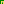 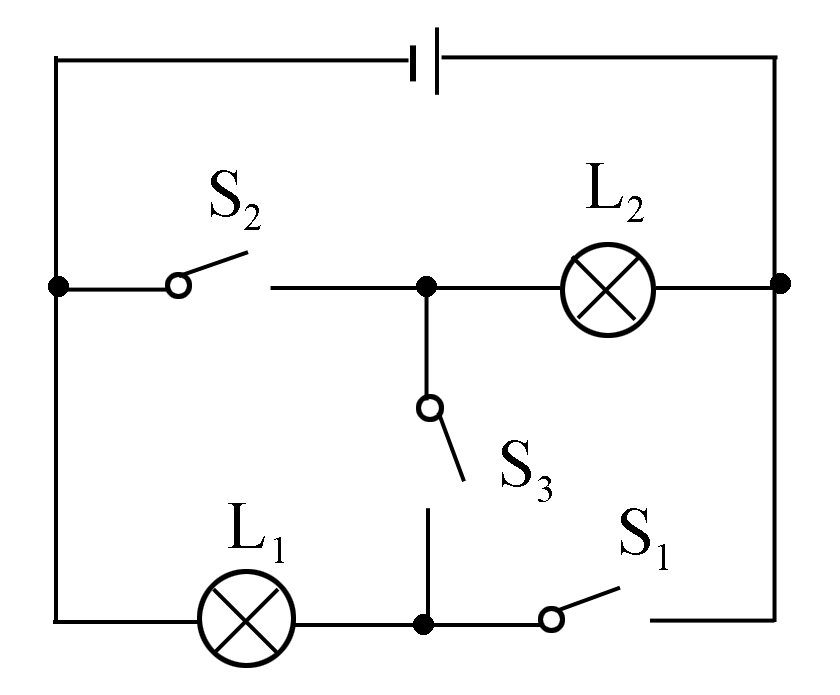 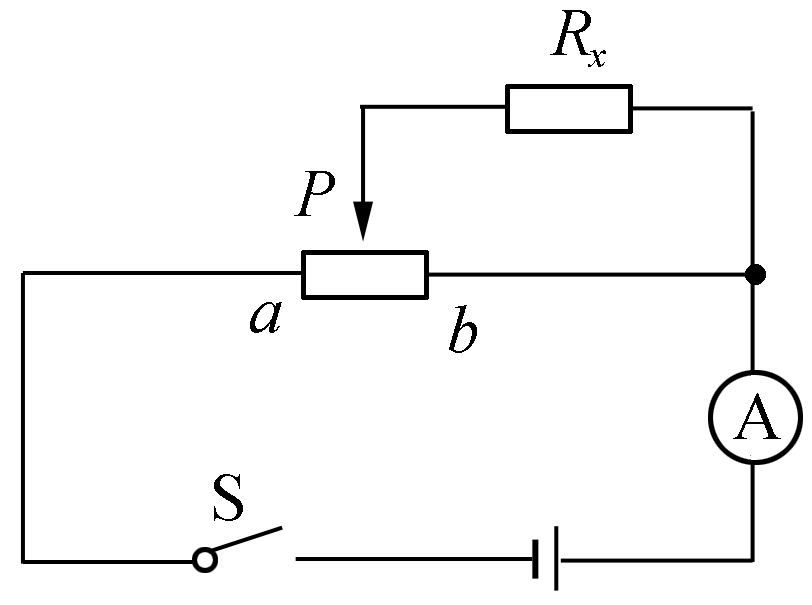                第19题图                    第20题图答案：并联  串联解析：只闭合S1、S2时，灯L1、L2是并列连接，它们互不影响，有两条电流路径;只闭合S3时，灯L1、L2是首尾相连，只有一条电流路径.题型：填空题难易度： 一般知识点： 串联和并联如图所示电路，电源电压保持不变，滑动变阻器的最大阻值为10Ω.闭合开关S，当滑动变阻器的滑片 P移到b端时，电流表的示数为0.6 A，此时电阻 Rx两端的电压为      V;当滑动变阻器的滑片 P移到a端  时，电流表的示数为0.9 A.则电源电压为      V，电阻 Rx   的电阻值为     Ω.答案：0  6  20解析：闭合开关S，当滑动变阻器的滑片P移到b端时，电阻Rx短路，电路中只有滑动变阻器全部连入，电路中电流表的示数为0.6 A，电源电压 U=IR= 0.6 A×10Ω=6 V.当滑动变阻器的滑片P移到a端时，两电阻并联，电流表为干路电流，示数为0.9 A，则流过 Rx的电流为Ix=0.9 A-0.6 A=0.3 A，由欧姆定律得 Rx===20Ω.题型：填空题难易度： 困难知识点：欧姆定律及其应用实验探究题（21题5分，22题10分，23题12分，共27分）   如图所示，有灯泡L1、L2，开关S，电源，电压表，电流表，滑动变阻器和导线若干.要求:L1、L2并联，开关控制整个电路，电流表测总电流，电压表测L1两端的电压，滑动变阻器改变通过L2的电流，请画出电路图并连接实物图.   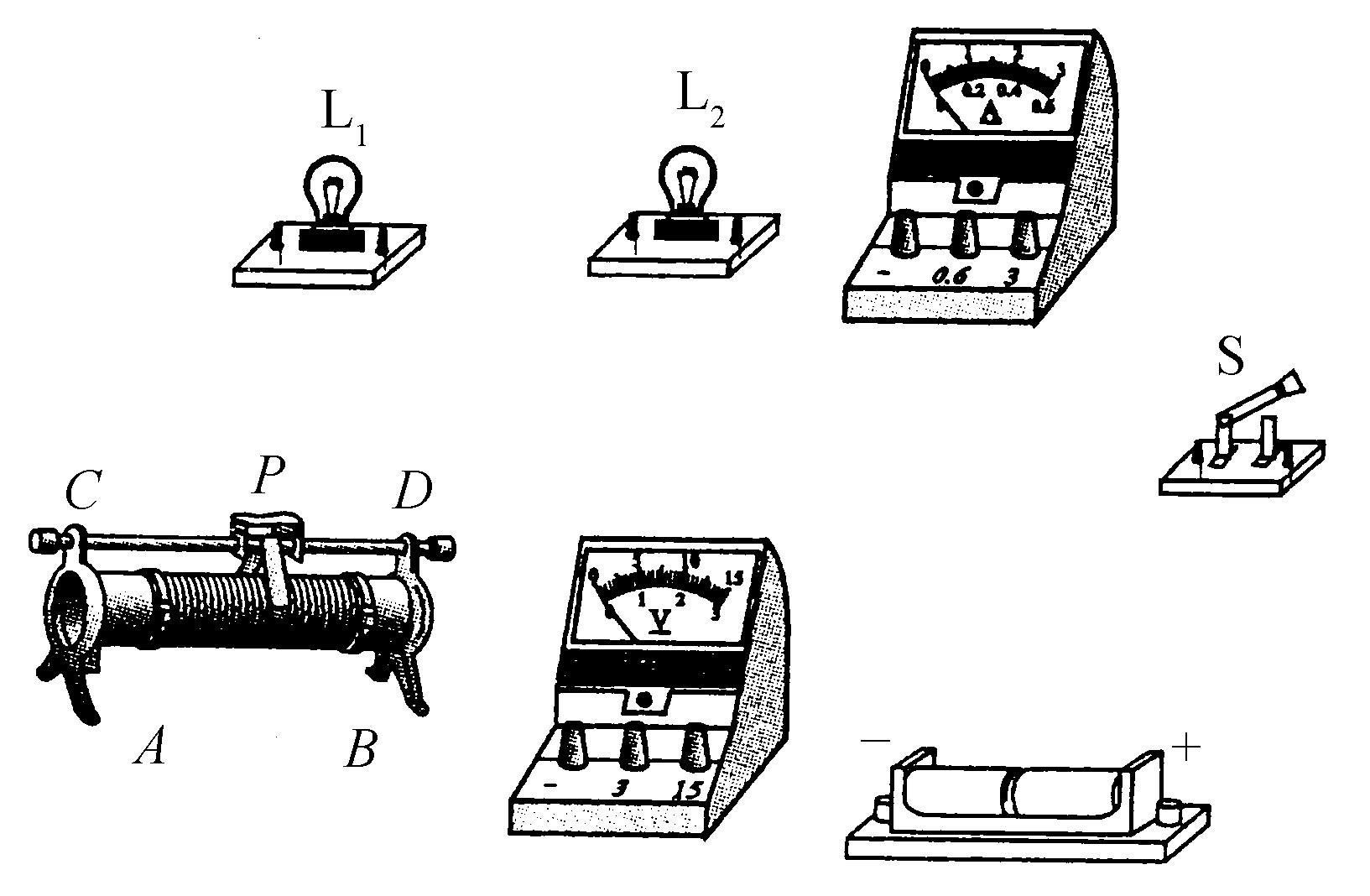 答案：如图所示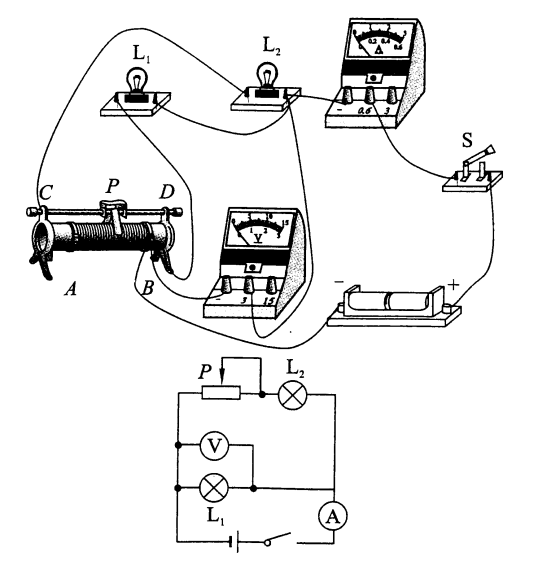 解析：L1、L2并联，开关电流表在干路上，电压表与L1并联，滑动变阻器与L2串联题型：实验题难易度： 较难知识点：滑动变阻器,电压22.某同学在做“探究物质吸热升温的属性”的实验，装置如图所示.  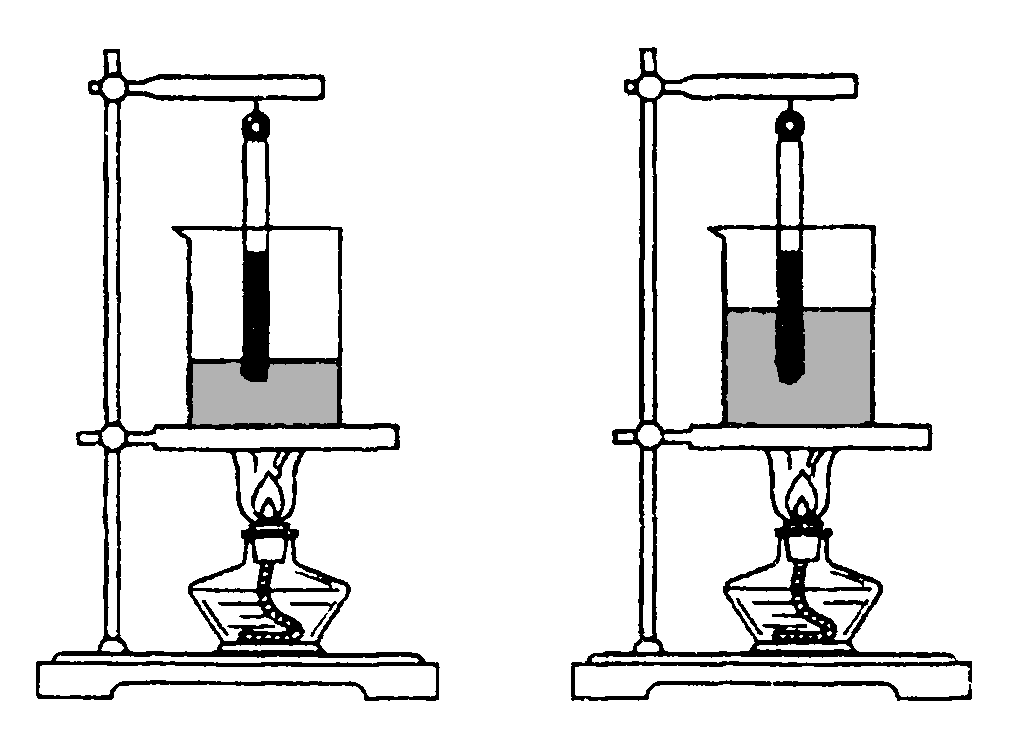 在此实验中，沙子和水吸热的多少是通过     来反映的（选填“温度计示  数”或“加热时间”）.  该实验中除了沙子和水的质量相同、升高的温度相同外，还有     必须完全相同.  他得到如下实验数据，分析表格中数据可以得出的初步结论是:相同质量的两种物质升高相同温度时，吸收热量的多少与物质的     有关.   如果加热相同的时间，质量相同的水和沙子，     升高的温度更高.  实验中有些同学发现:刚开始加热时，情况与（4）中的结论不符，你认为可能的原因是                                                                                                          .[来源:Zxxk.Com]答案：（1）加热时间 （2）加热设备（酒精灯火焰） （3）种类（比热容） （4）  沙子 （5）加热过程中没有对两种物质进行不断地搅拌解析：比较不同物质的比热容大小：相同质量相同初温的不同物质，用相同的热源加热升高相同的温度，用的时间越多物质的比热容越大题型：实验题难易度： 一般知识点：比热容小亮在做“测量小灯泡的电阻”的实验中，所用小灯泡上标有“2.5 V”字样.  [来源:学科网]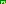 如图是小亮未连接好的电路，请你用笔画线代替导线，将实物图补充完整.电路连好后，小亮分别测出了小灯泡的几组电压和电流值，记录在如下表格中.   ①小灯泡正常工作时的电阻为     Ω.  ②小亮从数据中发现，小灯泡的电阻是变化的，你认为影响电阻变化的主要因素是     .  完成上述实验后，小亮看到滑动变阻器的铭牌模糊不清，于是想测量变阻器的最大电阻 Rx.他找来一个已知阻值为R0的定值电阻替换了灯泡，同时撤去了电流表，并利用余下的器材（电压未知的电源、量程合适的电压表、滑动变阻器、开关各一个，导线若干），在不改动电压表位置及连线的情况下，很快测出了Rx的大小.  ①请你把设计的电路图画在虚线框内.  ②简述实验过程中要测量的物理量并用相应的字母表示.  a.                                                                                          ;  b.                                                                                          .  ③ Rx=          （用已知量和测量量表示）.答案：（1）如图所示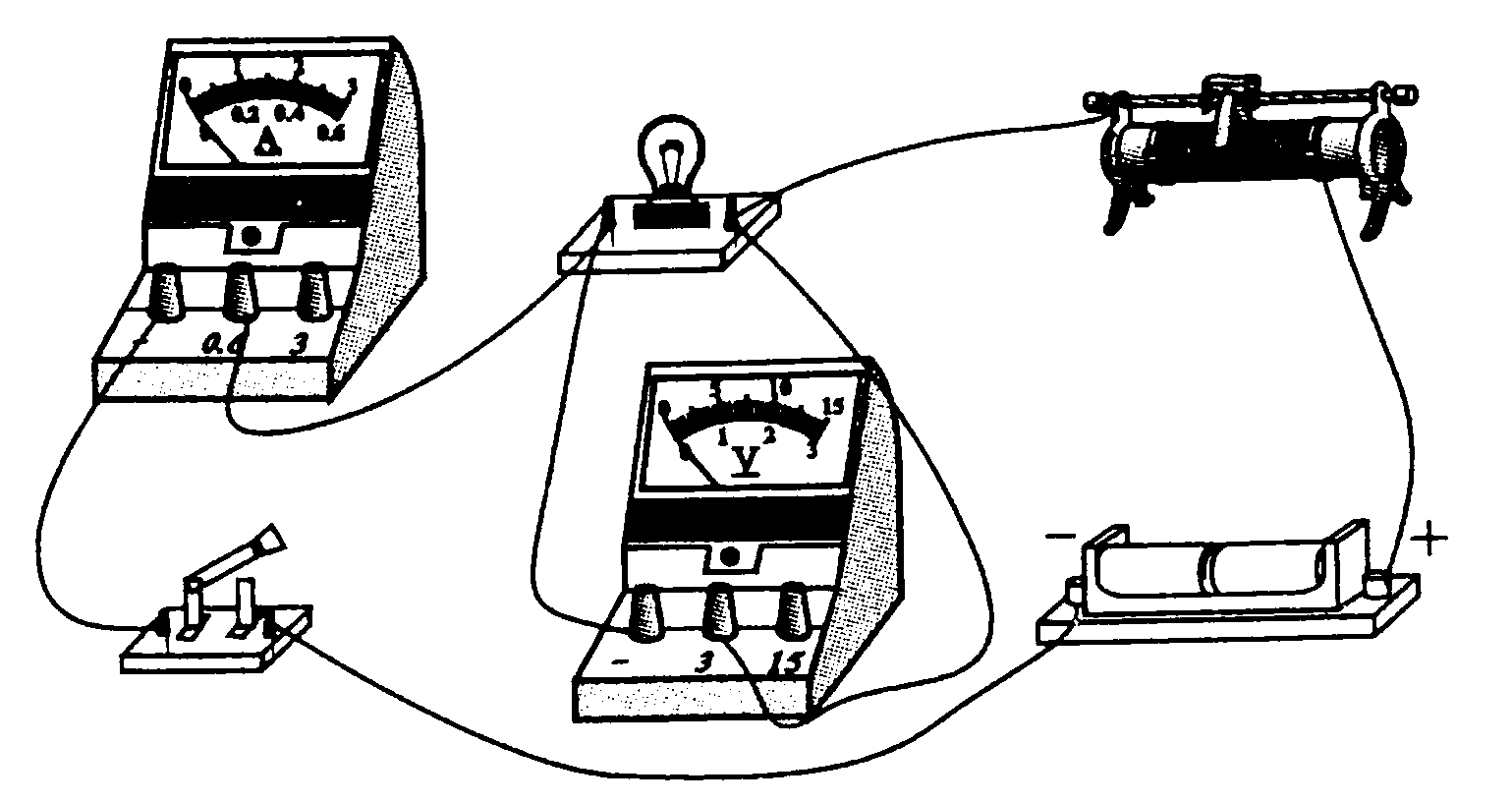 ①10 ②温度①如图所示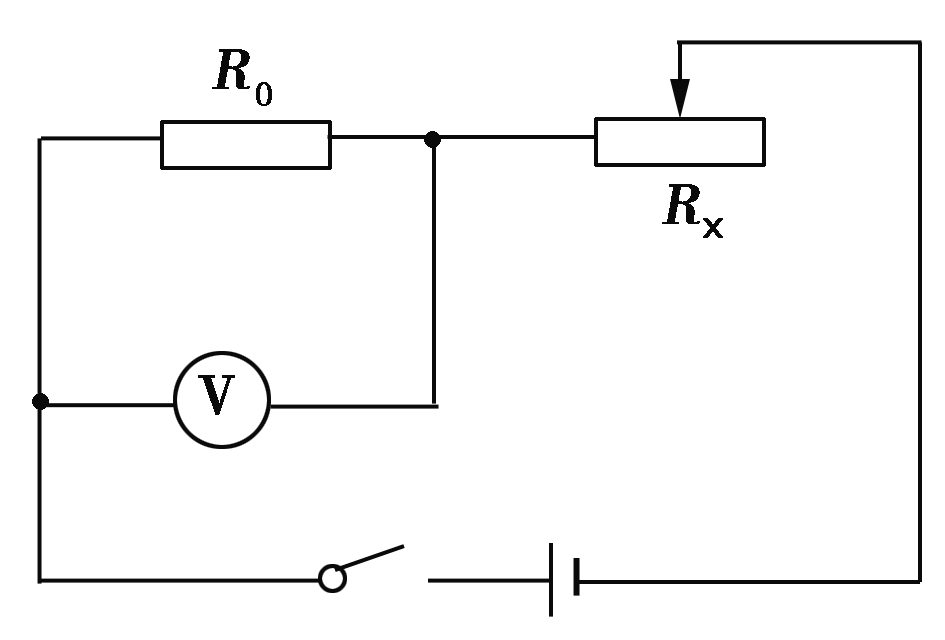 ②a.滑动滑动变阻器的触头至最左端，读出此时电压表的读数为U1   b.滑动滑动变阻器的触头至最右端，读出此时电压表的读数为U2   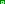 ③ Rx=R0解析：（1）用伏安法测小灯泡的电阻，电压表并联测小灯泡的电压，电流表串联测小灯泡的电流。电压表的量程取决于小灯泡的额定电压（2）小灯泡的电阻随温度的升高而变大(3)滑动变阻器的滑片在最左端时即电阻为零，电压表示数为电源电压U1，滑动变阻器的滑片在最右端时即电阻为最电阻时，R0两端电压为U2利用欧姆定律Rx=R0题型：实验题难易度：困难知识点：测量小灯泡的电阻计算题（24题8分，25题12分，共20分）   用煤气灶烧水时，把2 kg的水从25℃加热到75℃，燃烧了0.03 m3的煤气.设煤气完全燃烧，水的比热容为4.2×103 J/（kg·℃），煤气的热值约为4.0×107 J/m3.试求:  水吸收的热量是多少?  煤气灶烧水时的效率是多少? 答案：解: （1）水吸收的热量Q吸=cmΔt=4.2×103 J/（kg·℃）×2 kg×（75℃-25℃）=4.2×105 J.  燃烧煤气放出的热量 Q放=Vq =0.03 m3×4.0×107J/m3   =1.2×106 J，  则煤气灶的效率η=×100%=×100%=35%.解析：（1）已知质量、温度的变化量和水的比热容利用公式Q吸=cmΔt即可计算水吸收的热量（2）用燃气烧水的有用能量为水吸收的热量，总能量为燃料燃烧释放的能量，两者之比就为烧水时热效率题型：计算题难易度： 一般知识点：比热容一个灯泡正常发光时电压是4.5 V，正常发光通过的电流是0.1 A.现在要将灯泡接到6 V的电源上使用，  为使灯泡正常工作，问:  应该串联还是并联一个电阻?  此电阻的阻值多大?  答案：解: （1）∵6 V>4.5 V，要使灯泡正常工作必须有一个电阻分压1.5 V，  ∵串联电路电阻具有分压作用，∴应该串联一个电阻R2.（2）∵ I1=I2=0.1 A，∵ I=，∴ R2==15Ω.解析：电源电压比小灯泡的额定电压大1.5 V，所以需要串联一个电阻分1.5 V的电压。串联电路的电流处处相等I1=I2=0.1 A，R2==15Ω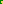 题型：计算题难易度：  一般知识点：欧姆定律及其应用物质质量 m /kg升高温度Δt /℃加热时间 t /min水0.1102沙子0.1101实验次数123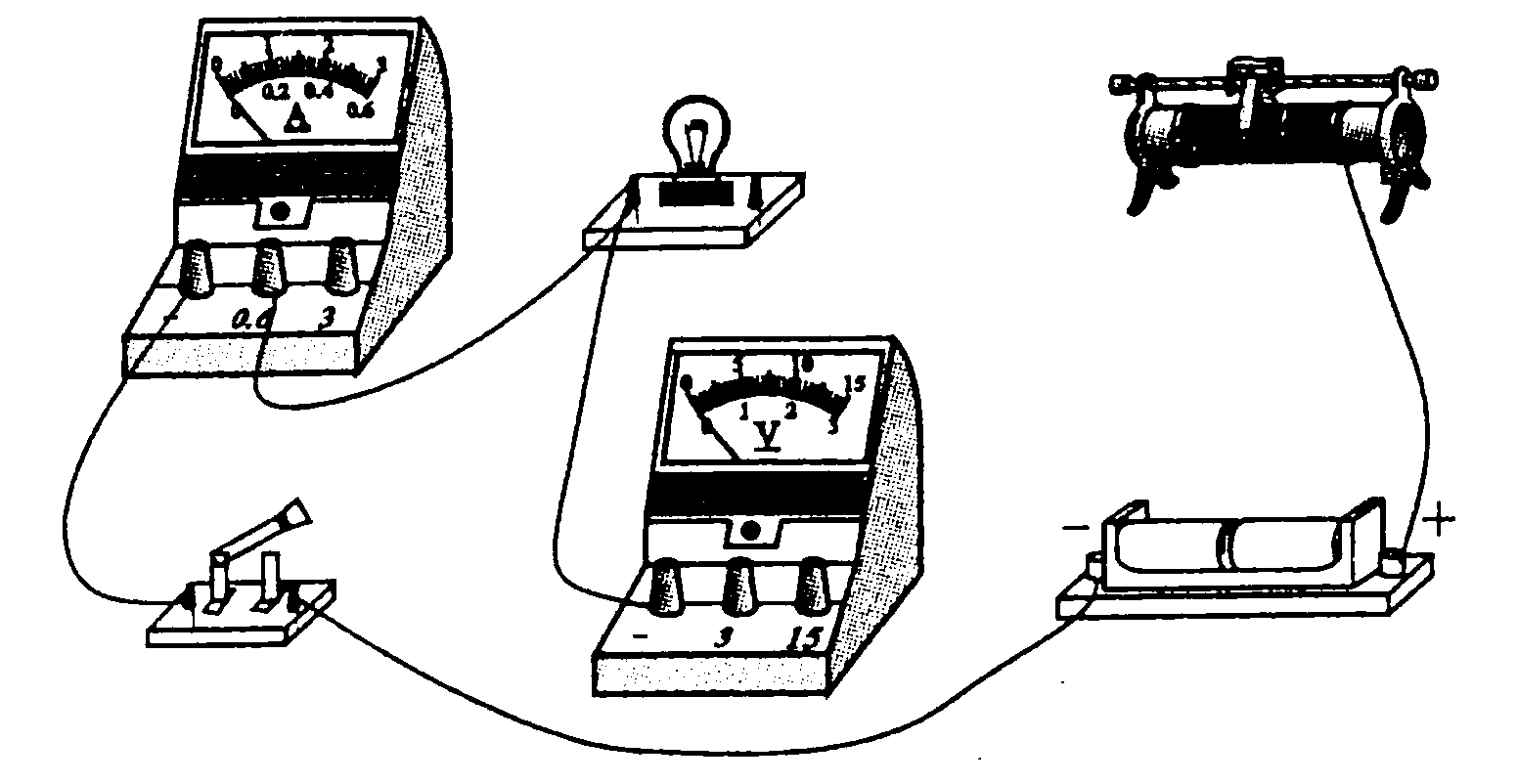 U /V2.02.50.26I /A0.220.20.6R /Ω